      SOL·LICITUD DE PLAÇA VACANT CICLES GRAU SUPERIOR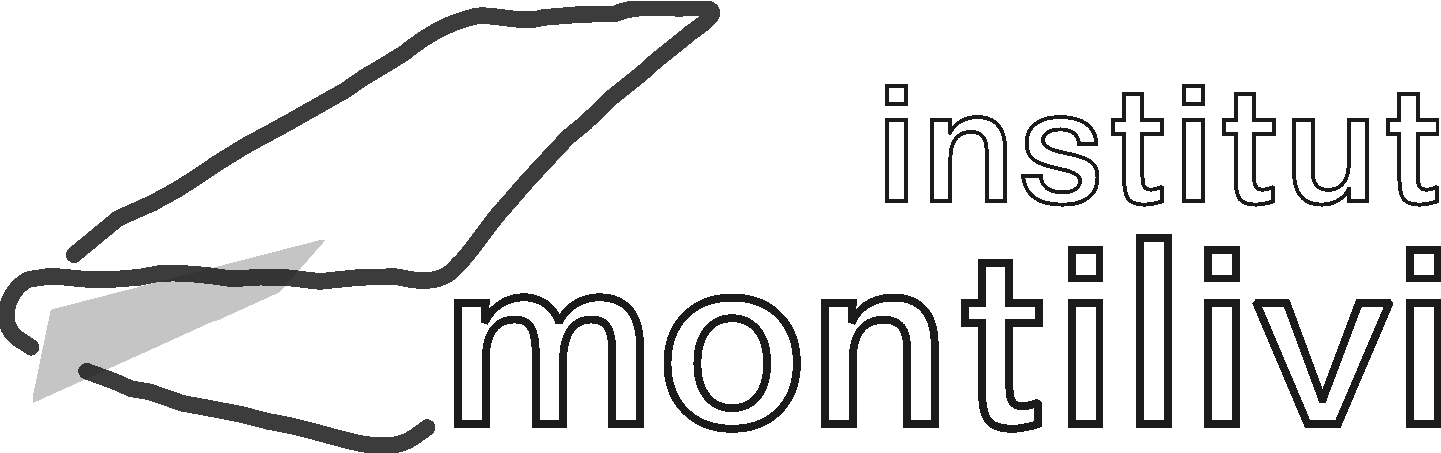 Curs 2020-21      SOL·LICITUD DE PLAÇA VACANT CICLES GRAU SUPERIORCurs 2020-21      SOL·LICITUD DE PLAÇA VACANT CICLES GRAU SUPERIORCurs 2020-21      SOL·LICITUD DE PLAÇA VACANT CICLES GRAU SUPERIORCurs 2020-21      SOL·LICITUD DE PLAÇA VACANT CICLES GRAU SUPERIORCurs 2020-21      SOL·LICITUD DE PLAÇA VACANT CICLES GRAU SUPERIORCurs 2020-21      SOL·LICITUD DE PLAÇA VACANT CICLES GRAU SUPERIORCurs 2020-21      SOL·LICITUD DE PLAÇA VACANT CICLES GRAU SUPERIORCurs 2020-21      SOL·LICITUD DE PLAÇA VACANT CICLES GRAU SUPERIORCurs 2020-21      SOL·LICITUD DE PLAÇA VACANT CICLES GRAU SUPERIORCurs 2020-21      SOL·LICITUD DE PLAÇA VACANT CICLES GRAU SUPERIORCurs 2020-21Nom i Cognoms de l’alumne/a:Nom i Cognoms de l’alumne/a:DNI:Telèfon contacte 1:Telèfon contacte 2:Telèfon contacte 2:AdreçaNúmero:Número:Codi Postal:Codi Postal:Població:Email:Email:Plaça sol·licitada en la preinscripció:Plaça sol·licitada en la preinscripció:Plaça sol·licitada en la preinscripció:Plaça sol·licitada en la preinscripció:Plaça sol·licitada en la preinscripció:Plaça sol·licitada en la preinscripció:Plaça sol·licitada en la preinscripció:Plaça sol·licitada en la preinscripció:Plaça sol·licitada en la preinscripció:Plaça sol·licitada en la preinscripció:Plaça sol·licitada en la preinscripció: